2017-12-01昆中药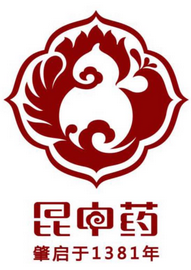 昆明中药厂有限公司    2017年度物流运输招标公告招标单位：昆明中药厂有限公司　  　　　　　投标时限：2016年12月10日－2016年12月25日　公司简介：昆中药肇启于明太祖洪武十四年（1381年），正式开工于清道光六年（1826年），至今已有600多年的历史！昆中药是我国五大中药老号之一，公司全称“昆明中药厂有限公司”，是“中华老字号”企业。经过一代又一代中药人在中药现代化、国际化道路上励精图治，公司已成为云南省高新技术企业、中国中成药重点生产企业50强、中国质量管理检测先进集体、云南省创新型试点企业、云南省企业技术中心，云南省优秀文化品牌建设先进单位。公司现拥有云南十大历史品牌、云南十大最具影响力品牌，于2004年和2009年连续两次顺利通过国家GMP认证和复检，获得国家《药品GMP证书》。 于2014年11月23日“中医传统制剂方法（昆中药传统中药制剂）”文化入选国家第四批非物质文化遗产代表性项目名录。
   “中华老字号，精品昆中药”是公司的战略定位。制造精品中药是昆明中药厂有限公司的使命和承诺。“如意花开，长风破浪”，全体昆中药人正以开放、开拓之豪情、信心百倍地建设“精品昆中、文化昆中、幸福昆中”，我们必将以优异的业绩发展成为全国大型精品中成药品牌企业，从而光大国药文化，造福苍生百姓！招标内容2.1运输服务2.1.1运输区域范围：全国各地2.1.2运输服务要求服务质量：遵循最安全的运输方式、最合理的运输方式和时限、提供最优的价格。服务方式：负责装卸，门到门。并根据客户的要求将货物放置于客户指定的位置。车辆要求：全封闭式厢车。货物签收服务：随货附有我公司出库单，并有一联出库单由运输司机附带签回。送货时需与客户验收货物，回单上由客户签字或盖章确认。注：运输回单必须按我公司会计期间整理统计。回单上严格要求有收货客户签收或盖章确认，我公司要求严格按回单结算运费，如果次月月底前回单未能交回公司物流部，承运方需说明原因，同时这部分运费压至下月结算，下月不能交回回单，公司将做适当处罚。公司严格要求承运公司提供真实回单，不允许有伪造客户签收的回单提供，我们将对回单的真实性进行不定期的检查，如发现有伪造情况，公司将做严肃处理，甚至取消承运资格。货物出现延期、损坏，丢失等情况，需出具正式的书面说明，并按货物的实际价格进行赔偿。2.2短驳服务（云南省）2.2.1招标说明我公司仓库地址：云南省昆明市经济技术开发区信息产业基地秋锦路中铁八局4号仓库。产成品包装均为纸箱包装产成品，剂型为颗粒剂、片剂，丸剂、胶囊剂、搽剂等剂型。年外包运量约为1.5-2万立方。原料、半成品约为0.5万方。2.2.2服务承诺接货数量、时限的限定。原则上投标企业须保障45（立方/天）运量。运输时限须按我方要求。（2）承运方提供货运车辆必须为厢式货车，须保证货箱清洁。（3）提供服务车辆须含入城通行证，保证9:00-17:00在城区二环路内通行。（4)承运方在运输过程中对货物造成损坏、丢失的风险责任由承运方承担，对造成经济损失的，由承运方负责。（5）投标价格为运费全包价格。其他任何费用，如驾驶人员工资福利、过路费、油费、车辆修理费等由承运方自理。（6）车辆实际荷载质量5吨起/车。2.2.3运输质量(1)运输质量保证（须符合新版药品GSP运输管理标准）(2)请说明货物延期、损坏、丢失的经济赔偿程序、依据、标准、时限三，招标报价3.1短驳报价（附表一）(1)投标报价时，请按车辆实际容积（立方）报货运单价，并提供车辆情况清单（含各车容积大小及车辆数量）。(2)货物运输一般情况下无回头货运任务，双边计一趟。但个别线路有双向运输情况，请各企业注明回头货运报价。(3)每车每日运输趟次约2-3趟，上下货物时间一般为1-2小时，该等待时间不另外计费。(4)参考里程不作为结算依据，费用结算以投标报价为准。(5)同一路线如需送多处目的地如需加价请另外注明价格。（多目的地距离不超过3公里，总数不超过3家）。3.2按月度包车报价（附表二）投标方投标价格为月度货运包车价格（日均里程不超过200公里，每月使用天数20-24天）,国庆节按日平均价扣减3天，春节扣减5天。其他任何费用，如驾驶人员工资福利、过路费、油费、车辆修理费等由承运方自理。(4)参考里程不作为结算依据，费用结算以投标报价为准。(5)同一路线如需送多处目的地如需加价请另外注明价格。（多目的地距离不超过   3公里，总数不超过3家）。3.3省外运输报价（附表三）（1）货物均重：13kg/件,平均体积：0.07立方/件。（2）运费报价与保费（汽运报价需包含保价）（3）如对件数和送货费有要求，单独备注。（4）报价以外产生的费用投标方自行承担。（5）2017年运费预算940万。四、结算4.1运费结算4.1.1结算方式：电汇。4.1.2结算时间(1)根据回单的返回情况当月运费次月进行结算。(2)提供正规运输增值税专用发票。原则上为11%，须注明开具发票的种类及抵扣税率。（3）次月1-14日进行上一个月的对账。税票票需在15日前提供给招标方。4.2运输赔偿(1)外包装破损的产品按照公司提供的相关手续进行赔偿。(2)货物的丢失污染：需按照开票价格进行原价赔偿。（3）按月进行赔款结算事宜五：投标方合格条件要求具有独立的法人资格，注册资金要求100万元以上。省外运输业务税务登记为一般纳税人。并有依法纳税的良好记录。具有相关资质证明及业绩证明。（需加盖红章）符合国家相关运输规定的相应技术标准和安全标准。参加投标的单位必须提供能证明其符合上述投标条件和具有履行合同的能力的资料。六：投标事宜投标时间：本次投标时间定于：2016年12月10日至12月25日止。（2）投标地点：云南省昆明市南坝路226号 ，昆明中药厂有限公司销售管理部（3）标书收件人：张女士，联系电话：0871-63528328、13888563650。省外运输咨询电话：0871-63572167李女士，短驳咨询电话：13888630301范女士。（4）投标人须将投标书统一用档案袋封装，袋口须密封，并在档案袋上注明：“昆明中药厂有限公司2017年度物流运输投标书”“×××物流公司”（5）开标时间：本次开标时间定于：2016年12月（具体时间另行通知)	（6）议标时间：开标后5日之内（7）本次开标后将以同一城市取费标准做比价，来衡量各物流公司投标取费标准，并综合考察投标企业的服务水平和服务质量，最终确认中标单位。附表一:昆明市内短驳业务报价表附表二:昆明市短驳业务包车报价表附表三：始发地目的地参考里程（单边公里数）注明：正常情况无双边运输，车辆载质量5吨起。报价报价始发地目的地参考里程（单边公里数）注明：正常情况无双边运输，车辆载质量5吨起。体积(元/立方米)双边费用昆明中药厂（南坝）昆明经开区秋景路中铁八局仓库25请注明双向货运费用昆明经开区秋景路中铁八局仓库省医药公司16昆明经开区秋景路中铁八局仓库鸿翔药业5昆明经开区秋景路中铁八局仓库高新区附近医药公司45昆明经开区秋景路中铁八局仓库健之佳（东三环）30昆明经开区秋景路中铁八局仓库同丰、东昌（马街）50昆明经开区秋景路中铁八局仓库东骏（马街）50昆明中药厂（南坝）公司生产基地（呈贡牛头山）30请注明双向货运费用车型实际载重货箱体积月度承包价（车/月）*******物流公司投标报价表*******物流公司投标报价表*******物流公司投标报价表*******物流公司投标报价表*******物流公司投标报价表*******物流公司投标报价表行政区省份到站报价报价到货时限行政区省份到站重量体积到货时限行政区省份到站(元/千克）(元/立方米)（天）中南地区广东省东莞市中南地区广东省佛山市中南地区广东省广州市中南地区广东省惠州市中南地区广东省江门市中南地区广东省揭阳市中南地区广东省茂名市中南地区广东省梅州市中南地区广东省普宁市中南地区广东省汕头市中南地区广东省韶关市中南地区广东省深圳市中南地区广东省湛江市中南地区广东省中山市中南地区广东省珠海市中南地区广西省东兴市中南地区广西省桂林市中南地区广西省贺州市中南地区广西省柳州市中南地区广西省南宁市中南地区广西省梧州市中南地区广西省玉林市中南地区海南省海口市中南地区海南省三亚市中南地区海南省琼海市中南地区河南省郑州市中南地区河南省安阳市中南地区河南省焦作市中南地区河南省洛阳市中南地区河南省漯河市中南地区河南省南阳市中南地区河南省濮阳市中南地区河南省三门峡市中南地区河南省新乡市中南地区河南省信阳市中南地区河南省开封市中南地区湖北省安陆市中南地区湖北省恩施市中南地区湖北省汉口市中南地区湖北省黄冈市中南地区湖北省黄石市中南地区湖北省荆门市中南地区湖北省荆州市中南地区湖北省潜江市中南地区湖北省十堰市中南地区湖北省随州市中南地区湖北省武昌市中南地区湖北省武汉市中南地区湖北省咸宁市中南地区湖北省襄阳市中南地区湖北省孝感市中南地区湖北省宜昌市中南地区湖南省常德市中南地区湖南省衡阳市中南地区湖南省怀化市中南地区湖南省娄底市中南地区湖南省邵阳市中南地区湖南省湘潭市中南地区湖南省永州市中南地区湖南省岳阳市中南地区湖南省张家界市中南地区湖南省长沙市中南地区湖南省株洲市西南地区贵州省毕节市西南地区贵州省贵阳市西南地区贵州省铜仁市西南地区贵州省兴义市西南地区贵州省遵义市西南地区四川省成都市西南地区四川省达州市西南地区四川省德阳市西南地区四川省都匀市西南地区四川省广安市西南地区四川省广元市西南地区四川省阆中市西南地区四川省乐山市西南地区四川省泸州市西南地区四川省绵阳市西南地区四川省南充市西南地区四川省内江市西南地区四川省攀枝花市西南地区四川省遂宁市西南地区四川省西昌市西南地区四川省雅安市西南地区四川省宜宾市西南地区四川省资阳市西南地区四川省自贡市西南地区重庆重庆市西北地区甘肃省嘉峪关市西北地区甘肃省兰州市西北地区甘肃省平凉市西北地区甘肃省天水市西北地区甘肃省武威市西北地区宁夏固原市西北地区宁夏银川市西北地区青海省西宁市西北地区陕西省汉中市西北地区陕西省西安市西北地区陕西省咸阳市西北地区新疆阿克苏市西北地区新疆哈密市西北地区新疆库尔勒市西北地区新疆石河子西北地区新疆乌鲁木齐西北地区新疆伊犁市西北地区新疆伊宁市华东地区安徽省蚌埠市华东地区安徽省滁州市华东地区安徽省阜阳市华东地区安徽省合肥市华东地区安徽省界首市华东地区安徽省六安市华东地区安徽省芜湖市华东地区福建省福州市华东地区福建省龙岩市华东地区福建省南平市华东地区福建省莆田市华东地区福建省泉州市华东地区福建省三明市华东地区福建省厦门市华东地区福建省漳州市华东地区江苏省常熟市华东地区江苏省常州市华东地区江苏省淮安市华东地区江苏省江阴市华东地区江苏省昆山市华东地区江苏省连云港市华东地区江苏省南京市华东地区江苏省南通市华东地区江苏省如皋市华东地区江苏省苏州市华东地区江苏省泰州市华东地区江苏省无锡市华东地区江苏省宿迁市华东地区江苏省徐州市华东地区江苏省盐城市华东地区江苏省扬州市华东地区江苏省镇江市华东地区江西省德兴市华东地区江西省丰城市华东地区江西省抚州市华东地区江西省赣州市华东地区江西省高安市华东地区江西省吉安市华东地区江西省九江市华东地区江西省南昌市华东地区江西省萍乡市华东地区江西省瑞昌市华东地区江西省上饶市华东地区江西省新余市华东地区江西省宜春市华东地区江西省樟树市华东地区山东省安丘市华东地区山东省菏泽市华东地区山东省济南市华东地区山东省济宁市华东地区山东省廊坊市华东地区山东省聊城市华东地区山东省临沂市华东地区山东省青岛市华东地区山东省日照市华东地区山东省烟台市华东地区山东省枣庄市华东地区山东省章丘市华东地区山东省淄博市华东地区上海上海市华东地区浙江省海宁市华东地区浙江省杭州市华东地区浙江省湖州市华东地区浙江省嘉兴市华东地区浙江省建德市华东地区浙江省江山市华东地区浙江省金华市华东地区浙江省丽水市华东地区浙江省宁波市华东地区浙江省平湖市华东地区浙江省衢州市华东地区浙江省绍兴市华东地区浙江省台州市华东地区浙江省温岭市华东地区浙江省温州市华北地区北京北京市华北地区河北省霸州市华北地区河北省保定市华北地区河北省沧州市华北地区河北省承德市华北地区河北省邯郸市华北地区河北省衡水市华北地区河北省冀州市华北地区河北省秦皇岛市华北地区河北省石家庄市华北地区河北省唐山市华北地区内蒙古巴彦淖尔市华北地区内蒙古包头市华北地区内蒙古赤峰市华北地区内蒙古呼和浩特市华北地区内蒙古呼伦贝尔市华北地区内蒙古通辽市华北地区山西省晋中市华北地区山西省太原市华北地区天津天津市东北地区黑龙江省大庆市东北地区黑龙江省哈尔滨市东北地区黑龙江省鹤岗市东北地区黑龙江省鸡西市东北地区黑龙江省佳木斯市东北地区黑龙江省牡丹江市东北地区黑龙江省宁安市东北地区黑龙江省七台河市东北地区黑龙江省齐齐哈尔市东北地区黑龙江省绥化市东北地区黑龙江省伊春市东北地区吉林省白城市东北地区吉林省白山市东北地区吉林省德惠市东北地区吉林省珲春市东北地区吉林省吉林市东北地区吉林省辽源市东北地区吉林省龙井市东北地区吉林省梅河口市东北地区吉林省舒兰市东北地区吉林省松原市东北地区吉林省通化市东北地区吉林省四平市东北地区吉林省延边市东北地区吉林省延吉市东北地区吉林省长春市东北地区辽宁省鞍山市东北地区辽宁省北镇市东北地区辽宁省本溪市东北地区辽宁省朝阳市东北地区辽宁省大连市东北地区辽宁省丹东市东北地区辽宁省房店市东北地区辽宁省抚顺市东北地区辽宁省阜新市东北地区辽宁省海城市东北地区辽宁省葫芦岛市东北地区辽宁省锦州市东北地区辽宁省辽阳市东北地区辽宁省盘锦市东北地区辽宁省普兰店市东北地区辽宁省沈阳市东北地区辽宁省瓦房店市东北地区辽宁省新民市东北地区辽宁省营口市